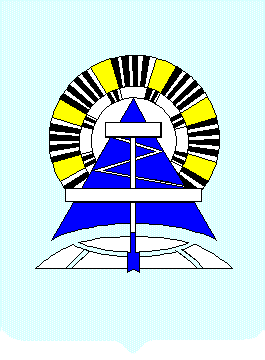 МУНИЦИПАЛЬНОЕ ОБРАЗОВАНИЕ ГОРОД НОЯБРЬСКА  Д  М  И  Н  И  С  Т  Р  А  Ц  И  ЯП О С Т А Н О В Л Е Н И Е21.06.2013 № П-755Об утверждении муниципального плана мероприятий («дорожная карта»)«Изменения в отраслях социальной сферы, направленные на повышение эффективности образования на территории муниципального образования город Ноябрьск»на 2013 - 2018 годыВ целях реализации распоряжения Правительства Российской Федерации от 30.12.2012     № 2620-р «Об утверждении плана мероприятий («дорожной карты») «Изменения в отраслях социальной сферы, направленные на повышение эффективности образования и науки», постановления Правительства Ямало-Ненецкого автономного округа от 16.04.2013 № 254-П «Об утверждении плана мероприятий («дорожная карта») «Изменения в отраслях социальной сферы, направленные на повышение эффективности образования и науки в Ямало-Ненецком автономном округе» на 2013 - 2018 годы» Администрация города Ноябрьска п о с т а н о в л я е т:1. Утвердить муниципальный план мероприятий («дорожная карта») «Изменения в отраслях социальной сферы, направленные на повышение эффективности образования на территории муниципального образования город Ноябрьск» на 2013 - 2018 годы (далее – план) согласно приложению к настоящему постановлению.2. Начальнику департамента образования Администрации города Ноябрьска Гудковой Н.Н. обеспечить реализацию мероприятий плана.3. Управляющему делами Администрации города Ноябрьска Надратовской Т.В. обеспечить опубликование настоящего постановления в городской общественно-политической газете «Северная вахта».4. Начальнику отдела информатизации Администрации города Ноябрьска Потупало В.И. разместить настоящее постановление на официальном сайте Администрации города Ноябрьска в информационно-коммуникационной сети «Интернет».5. Контроль за исполнением настоящего постановления возложить на заместителя Главы Администрации Сиренко В.Н.Глава Администрации города								 Ж.А. БелоцкаяС.И. Фатеева42 07 54Лист согласования прилагаетсяРассылка: УД, ОИ, ДО, редакция газеты «Северная вахта»ЛИСТ СОГЛАСОВАНИЯК ПРОЕКТУ ПОСТАНОВЛЕНИЯ«Об утверждении муниципального плана мероприятий («дорожная карта»)«Изменения в отраслях социальной сферы, направленные на повышение эффективности образования на территории муниципального образования город Ноябрьск»на 2013-2018 годы» Наименование структурного подразделения и должностьИнициалы и фамилия должностного лицаЛичная подписьДата согласованияПримечаниеуправляющийделамиТ.В. Надратовскаязаместитель Главы Администрации В.Н. Сиренко начальник правового управленияН.А. Цыганкованачальник департамента экономикиМ.А. Квасованачальник департамента по имуществуА.С. Серебренниковдиректор дирекции муниципального заказаА.Н. Горбаньначальник департамента образованияН.Н. Гудкова